Информация о проделанной работе в рамках проекта                         «Здоровые города и посёлки»:                                                                                         «Кореличи – здоровый посёлок» за 3 квартал 2023г.07 июля в ГУ «Кореличский РЦКиНТ» состоялась конкурсно – игровая программа «Мы и лето» (28 человек)21 июля  на базе ГУО   СШ №2 г.п. Кореличи прошла познавательная программа «Движение к жизни» (70)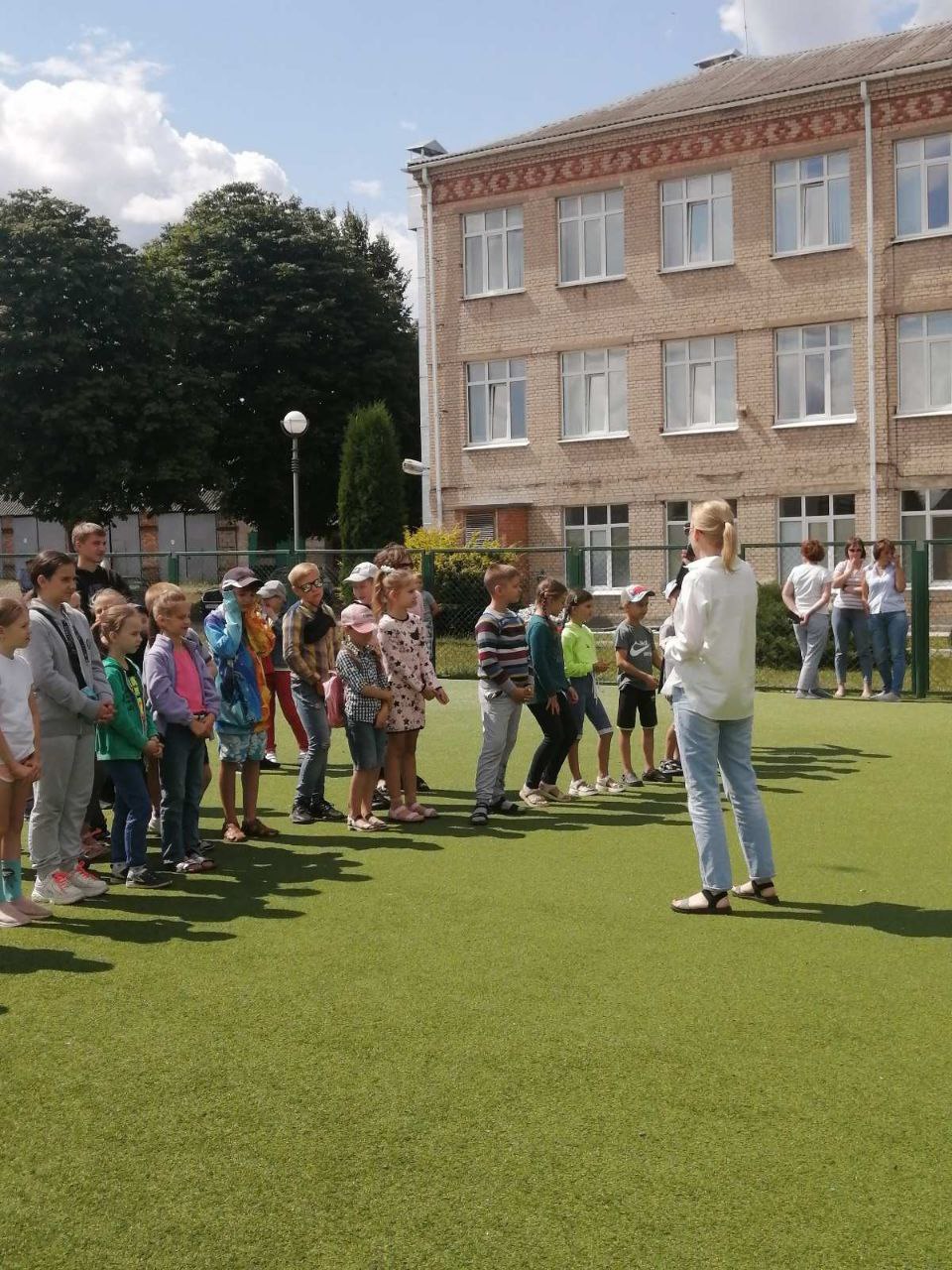 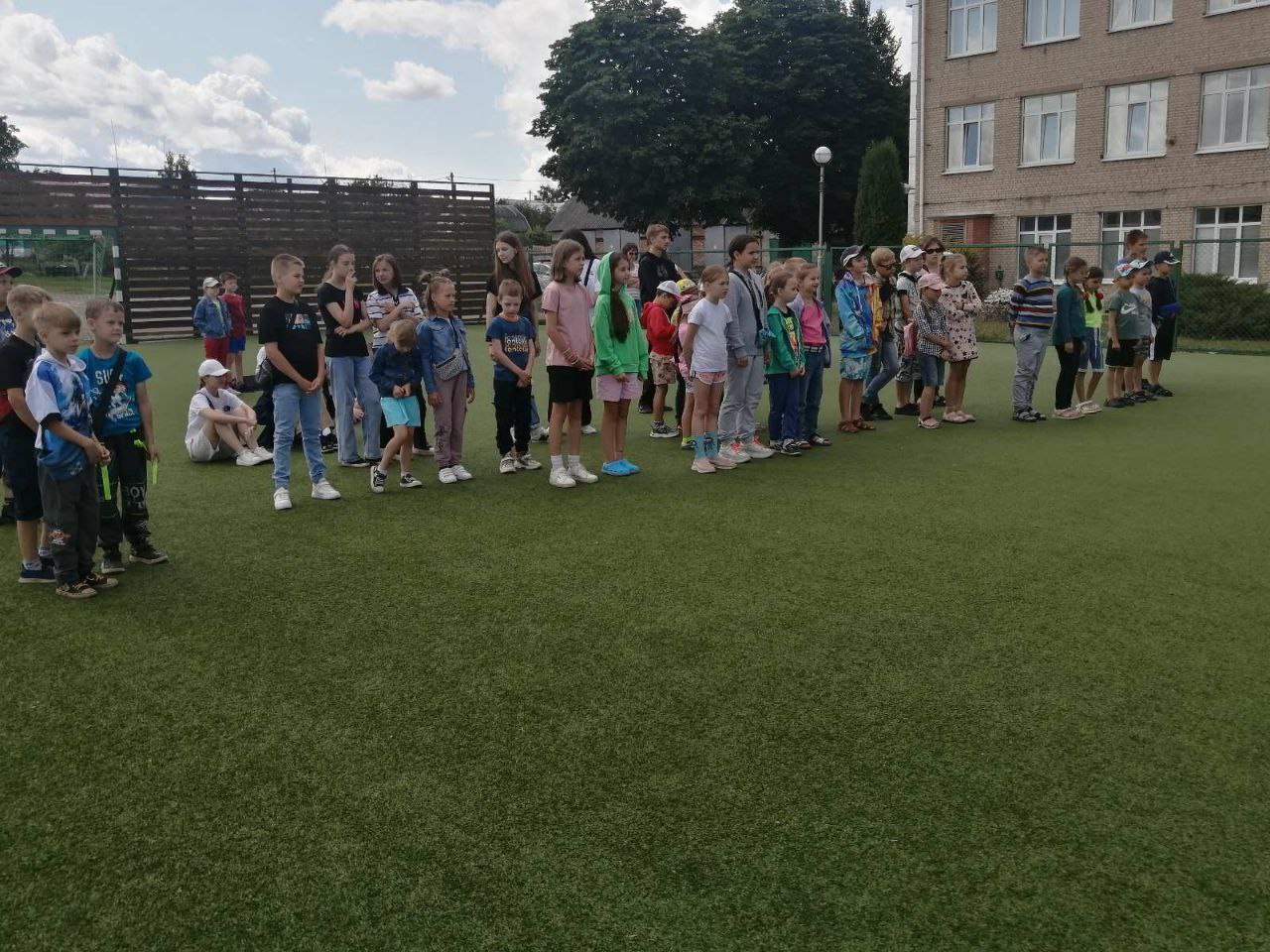 16 сентября состоялось праздничное мероприятие «Спорт. Мир. Созидание»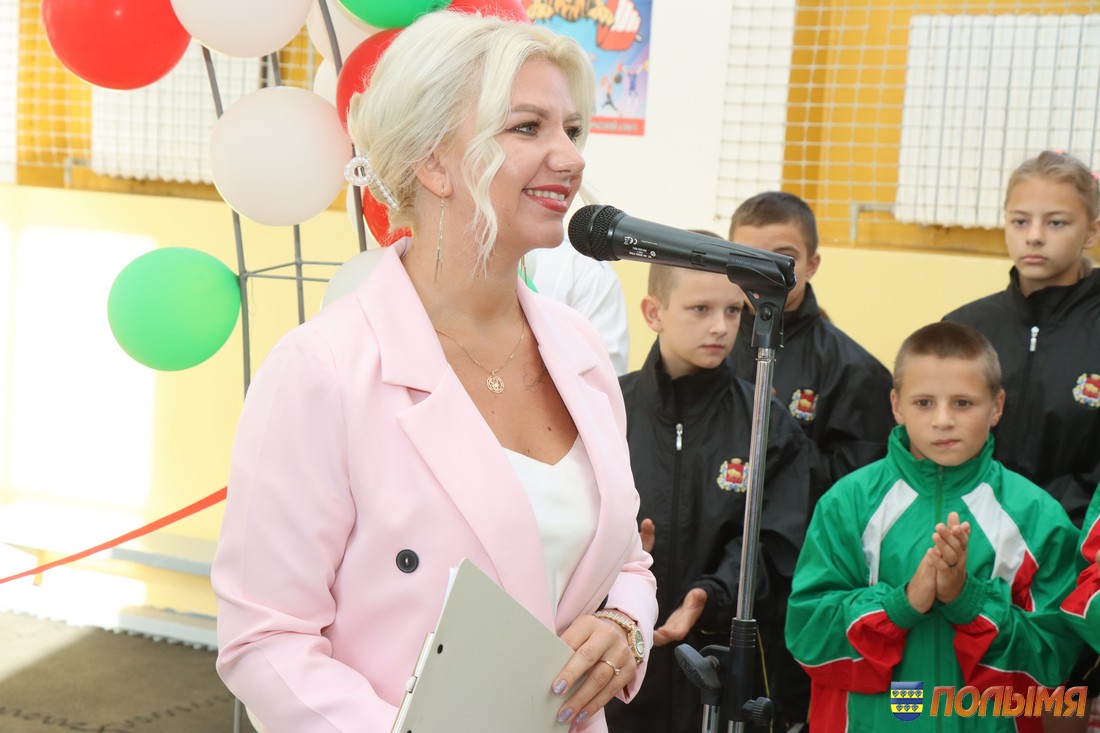 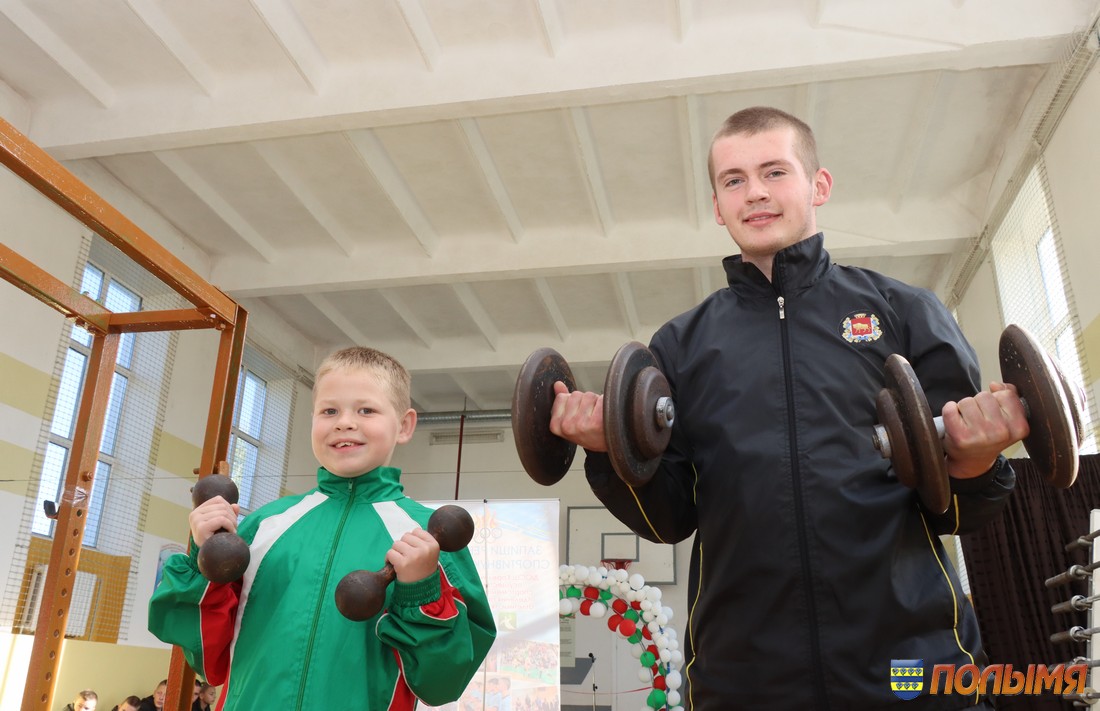 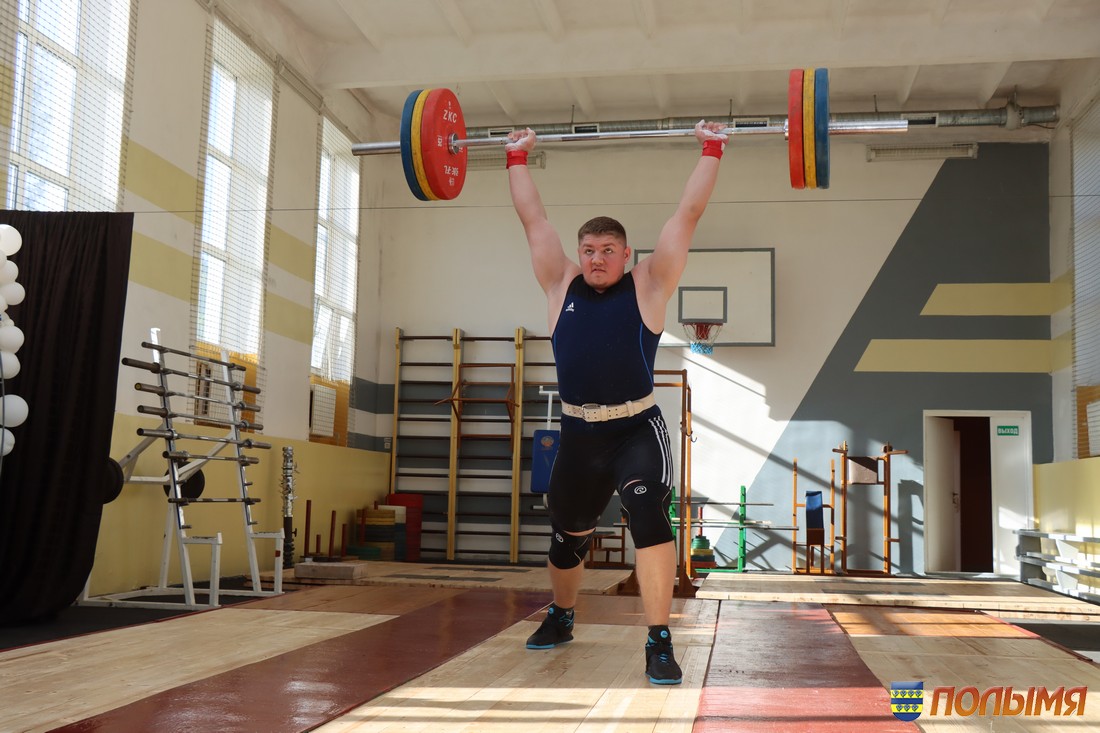 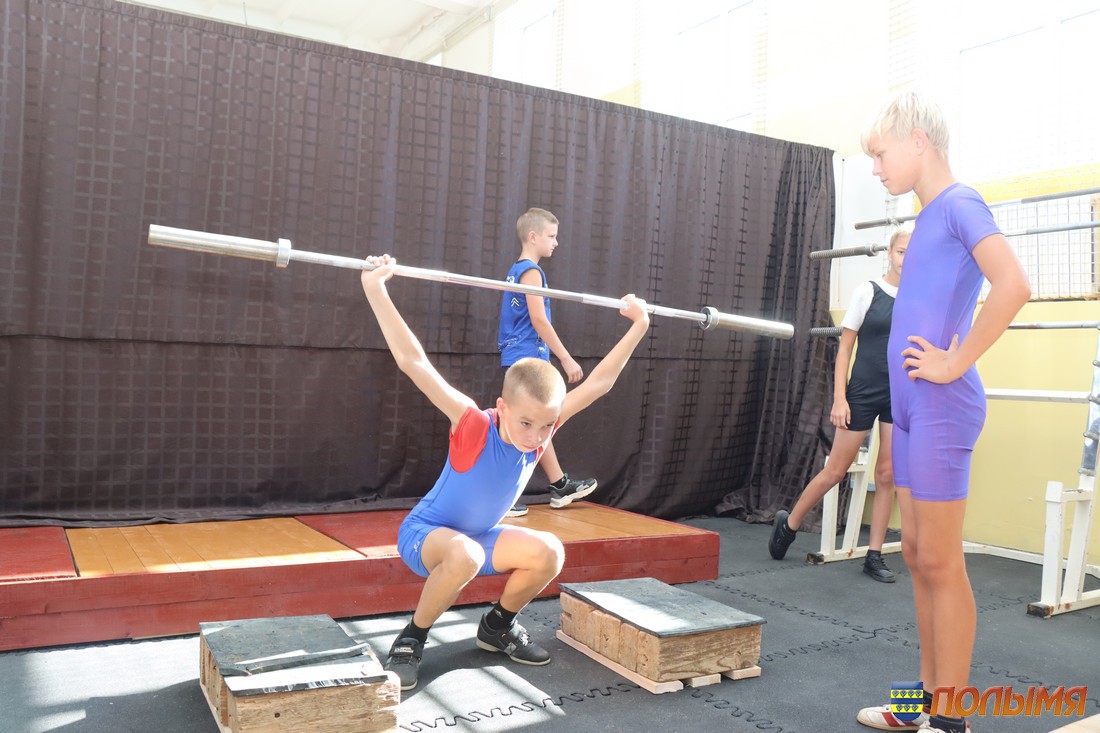 